Bloque de materias específicas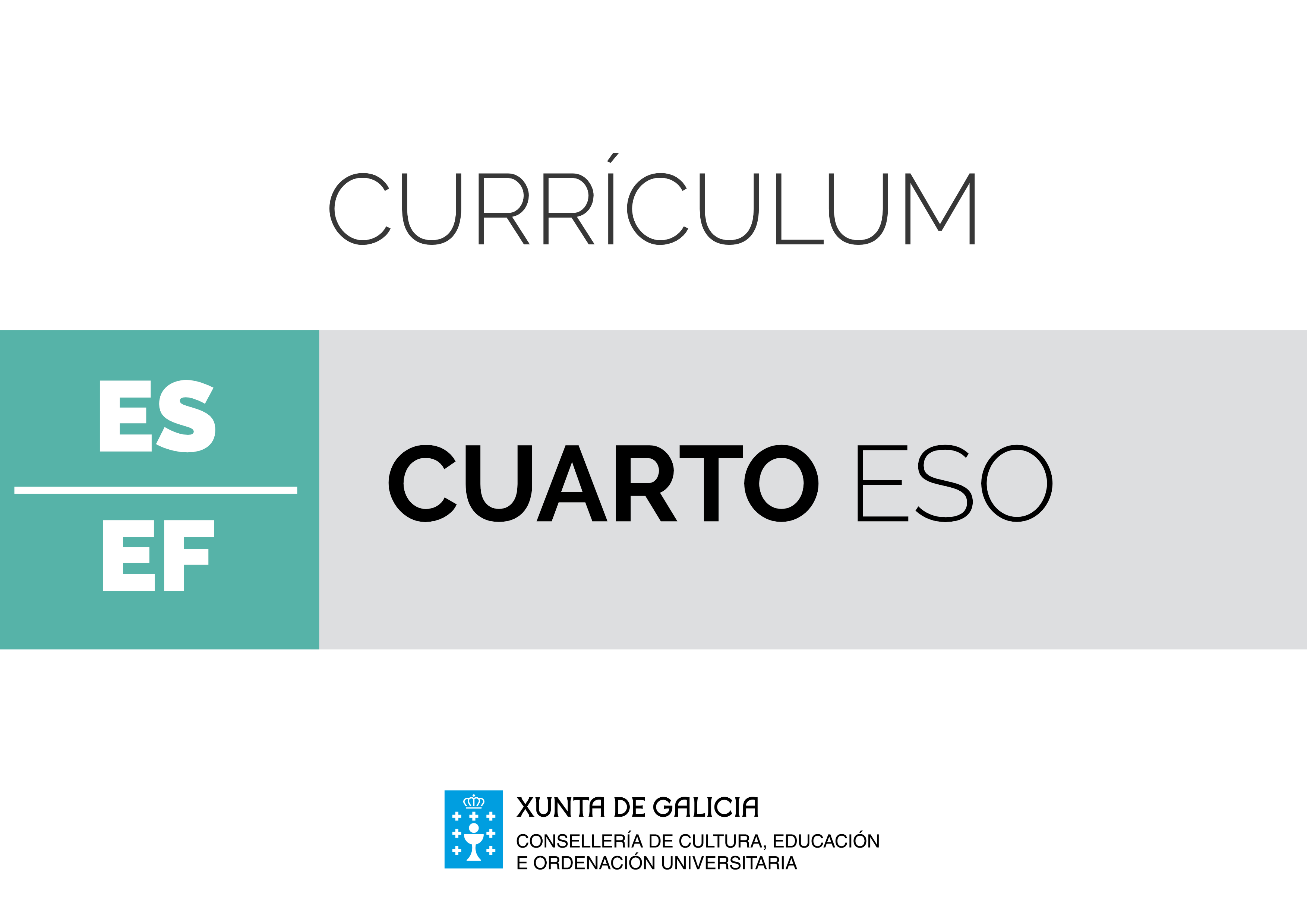 Educación FísicaIntroduciónA materia de Educación Física ten como finalidade principal que os alumnos e as alumnas alcancen a competencia motriz, entendida como un conxunto de coñecementos, procedementos, actitudes e emocións que interveñen nas múltiples interaccións que realiza unha persoa no seu medio e coas demais, que permite que o alumnado supere os problemas motores propostos tanto nas sesión de Educación Física como na súa vida cotiá; sempre actuando de forma coherente e en concordancia co nivel de desenvolvemento psicomotor, e outorgándolle especial sensibilidade á atención á diversidade nas aulas, utilizando estratexias inclusivas e procurando a integración dos coñecementos, os procedementos, as actitudes e as emocións que se vinculan á conduta motora.A competencia motriz, malia non estar recollida como unha das competencias clave, é fundamental para o desenvolvemento destas, nomeadamente o das competencias sociais e cívicas, de aprender a aprender, de sentido de iniciativa e espírito emprendedor, de conciencia e expresións culturais, da competencia matemática e as competencias básicas en ciencia e tecnoloxía e, en menor medida, da de comunicación lingüística e da competencia dixital. O traballo por competencias integra un coñecemento de base conceptual, outro relativo ás destrezas e, por último, un con grande influencia social e cultural, que implica un conxunto de valores e actitudes.O presente currículo de Educación Física mantén a coherencia e a homoxeneidade coa etapa de educación primaria, nas etapas da ESO e do bacharelato, entendendo a materia como un continuo, tanto nos seus contidos como nas aprendizaxes que debe conseguir o alumnado ao longo de todas as etapas do sistema educativo. Na educación secundaria obrigatoria e no bacharelato o alumnado utilizará o seu potencial motor á vez que desenvolve todas as súas capacidades. Isto implica mobilizar toda unha serie de coñecementos, habilidades motrices, actitudes e valores en relación co corpo, en diversas situacións de ensino e aprendizaxe, nas que a experiencia individual e colectiva permita adaptar a conduta motriz a diferentes ámbitos, conseguindo que o alumnado sexa un suxeito activo, responsable da xestión do seu estilo de vida saudable. Nestas etapas educativas, a Educación Física debe permitir incrementar e mellorar o seu compromiso motor, sempre adecuado ás súas posibilidades, e desenvolver as habilidades motrices específicas con complexidade crecente á medida que se progresa nos sucesivos cursos. As propias actividades axudarán, ademais, a desenvolver a relación coas demais persoas, o respecto, a atención especial á igualdade de xénero, entendendo as diferenzas relativas ás capacidades psicofísicas entre as rapazas e os rapaces, os condicionantes dos estereotipos sociais, a colaboración, o traballo en equipo, o xogo limpo, a resolución de conflitos, o recoñecemento do esforzo para lograr metas, a aceptación de regras establecidas e o desenvolvemento da iniciativa individual.Educación Física, tanto na etapa de ESO coma no bacharelato, terá como fin estratéxico introducir o alumnado cara a práctica de actividades físico-deportivas e artístico-expresivas, nas que poida manter un papel de practicante activo ao longo da súa vida, tendo en conta as novas formas de prácticas motrices que xorden na sociedade actual, moitas delas vinculadas ao contorno próximo do alumnado pola motivación intrínseca que representan.Cómpre salientar os xogos e os deportes tradicionais galegos, que, xunto coas danzas e os bailes propios de Galicia, supoñen un elemento importante de transmisión do noso patrimonio artístico e cultural, ademais de fomentar as relacións interxeracionais.As propostas didácticas deben incorporar a reflexión e a análise dos procesos de ensino e aprendizaxe, co fin de facilitar estratexias de transferencia dos coñecementos a outras situacións.Para facilitar a concreción curricular de Educación Física establécense dez criterios de avaliación para o primeiro ciclo da ESO, que abrangue os tres primeiros cursos, doce para o cuarto curso da ESO e nove para o primeiro curso de bacharelato, criterios que establecen os resultados que se deben conseguir por medio dos estándares de aprendizaxe. Estes permitirán definir os resultados das aprendizaxes e concretarán, mediante accións, o que o alumnado debe saber e saber facer na materia de Educación Física. Estes estándares están graduados e secuenciados ao longo de todas as etapas e, unha vez finalizadas estas, todos eles deberán estar alcanzados e consolidados.Os contidos preséntanse distribuídos en catro grandes bloques: Bloque 1. Contidos comúns. Bloque 2. Actividades físicas artístico-expresivas. Bloque 3. Actividade física e saúde.Bloque 4. Os xogos e as actividades deportivas.Esta distribución non determina métodos concretos; unicamente responde a unha forma de organizar os contidos dun xeito enlazado atendendo á configuración cíclica do ensino da materia, construíndo uns coñecementos sobre os outros, como unha estrutura de relacións observables, de maneira que se facilite a súa comprensión e aplicación en contextos cada vez máis enriquecedores e complexos. Tampouco implica unha organización pechada, xa que permite organizar os contidos de diferentes formas, adoptando a metodoloxía máis adecuada ás características tanto do grupo de alumnos e alumnas como dos propios contidos.Os contidos do bloque común, pola súa natureza transversal, traballaranse ao longo do curso de xeito integrado cos contidos do resto dos bloques, dado que trata aspectos como a construción das fases dunha sesión, o aseo persoal, a participación nas actividades físicas independentemente do propio nivel de execución, a resolución de conflitos mediante o diálogo e a aceptación das regras establecidas, as posibilidades que presentan as actividades físico-deportivas como formas de lecer activo e de utilización responsable do contorno, o control de riscos, o desenvolvemento da iniciativa individual e de hábitos de esforzo, as actitudes, a confianza, o uso adecuado dos materiais e dos espazos, e a integración das tecnoloxías da información e da comunicación. O bloque segundo trata os contidos que teñen que ver coa interpretación e a execución de accións motrices, utilizando técnicas de expresión corporal, baile e outros recursos artísticos.O terceiro bloque inclúe todos os aspectos relacionados coa saúde que se poden abordar desde a práctica da actividade física, segundo as recomendacións de diversos organismos de ámbito internacional, estatal e autonómico.No bloque dos xogos e as actividades deportivas tamén están incluídos todos os tipos de actividades físico-deportivas desenvolvidas no medio natural.Os contidos asociados aos criterios de avaliación de cada bloque en cada curso serán concretados nas programacións didácticas, de xeito que cada centro docente poida determinalos en función das instalacións e dos recursos materiais dos que dispón, ademais das características do contorno onde se localiza. Estes contidos serán diferentes nos primeiros cursos, para que o alumnado poida iniciarse nunha grande variedade de actividades físico-deportivas e artístico-expresivas. Nos últimos cursos estes contidos poderán ser perfeccionados sobre a base das aprendizaxes anteriores.Como consecuencia de todo o anterior, establécese unha serie de orientacións metodolóxicas para a materia que favorecerán un enfoque competencial, así como a consecución, a consolidación e a integración dos estándares por parte do alumnado:Educación Física nestas etapas terá un carácter eminentemente práctico e vivencial.A asimilación das aprendizaxes e a adaptación ao traballo do alumnado en Educación Física aconsella a distribución das dúas sesións semanais en diferentes días. A selección dos contidos e das metodoloxías activas e contextualizadas debe asegurar o desenvolvemento das competencias clave ao longo destas etapas.O uso de estruturas de aprendizaxe cooperativa posibilitarán a resolución conxunta das tarefas e dos problemas, e potenciarán a inclusión do alumnado.O profesorado deseñará diferentes tipos de tarefas e secuencias adaptadas aos niveis, ás formas e aos ritmos de aprendizaxe dos alumnos e das alumnas, co obxecto de atender á diversidade na aula e personalizar os procesos de construción das aprendizaxes. Débese potenciar o uso dunha variedade de materiais e recursos o máis ampla posible, considerando especialmente a integración das tecnoloxías da información e da comunicación desenvolvidas nos últimos tempos en diferentes ámbitos da Educación Física.Favoreceranse metodoloxías que teñan a súa base na descuberta guiada, a resolución de problemas, o traballo por retos e proxectos, e a cooperación, tendo presente o desenvolvemento da creatividade do alumnado.Deberá procurarse a implicación das familias como un factor clave para facer dos alumnos e das alumnas auténticos suxeitos activos dunha xestión cada vez máis autónoma e comprometida da súa saúde, mediante a adquisición de hábitos de vida saudables.Finalmente, é necesaria unha axeitada coordinación entre o equipo docente sobre as estratexias metodolóxicas e didácticas que se utilicen co alumnado. Os departamentos didácticos, logo dunha reflexión, deben formular con criterios consensuados unha estratexia metodolóxica común para desenvolver ao longo do proceso de ensino e aprendizaxe do alumnado, considerando, ademais, que a promoción da práctica diaria de deporte e o exercicio físico por parte dos alumnos e das alumnas durante a xornada escolar debe formar parte do seu desenvolvemento integral.Educación Física. 4º de ESOEducación Física. 4º de ESOEducación Física. 4º de ESOObxectivosContidosCriterios de avaliaciónEstándares de aprendizaxeCompetencias claveBloque 1. Contidos comúns en Educación FísicaBloque 1. Contidos comúns en Educación FísicaBloque 1. Contidos comúns en Educación FísicabgmB1.1. Deseña e realiza as fases de activación e recuperación, logo da análise da actividade física que se vaia realizar.B1.2. Fases de activación e recuperación como medio de prevención de lesións.B1.1. Deseñar e realizar as fases de activación e recuperación na práctica de actividade física considerando a intensidade dos esforzos.EFB1.1.1. Analiza a actividade física principal da sesión para establecer as características que deben ter as fases de activación e de volta á calma.CSCbgmB1.1. Deseña e realiza as fases de activación e recuperación, logo da análise da actividade física que se vaia realizar.B1.2. Fases de activación e recuperación como medio de prevención de lesións.B1.1. Deseñar e realizar as fases de activación e recuperación na práctica de actividade física considerando a intensidade dos esforzos.EFB1.1.2. Selecciona os exercicios ou as tarefas de activación e de volta á calma dunha sesión, atendendo á intensidade ou á dificultade das tarefas da parte principal. CSCbgmB1.1. Deseña e realiza as fases de activación e recuperación, logo da análise da actividade física que se vaia realizar.B1.2. Fases de activación e recuperación como medio de prevención de lesións.B1.1. Deseñar e realizar as fases de activación e recuperación na práctica de actividade física considerando a intensidade dos esforzos.EFB1.1.3. Realiza exercicios ou actividades nas fases inicial e final de algunha sesión, de xeito autónomo, acorde co seu nivel de competencia motriz.CSCabcdgmB1.3. Planificación e organización de eventos e campionatos nos que se utilicen sistemas que potencien as actitudes, os valores e o respecto das normas, asumindo diferentes papeis e funcións.B1.2. Colaborar na planificación e na organización de eventos, campionatos ou torneos deportivos, prevendo os medios e as actuacións necesarias para a súa celebración e relacionando as súas funcións coas do resto de implicados/as.EFB1.2.1. Asume as funcións encomendadas na organización de actividades grupais.CSCabcdgmB1.3. Planificación e organización de eventos e campionatos nos que se utilicen sistemas que potencien as actitudes, os valores e o respecto das normas, asumindo diferentes papeis e funcións.B1.2. Colaborar na planificación e na organización de eventos, campionatos ou torneos deportivos, prevendo os medios e as actuacións necesarias para a súa celebración e relacionando as súas funcións coas do resto de implicados/as.EFB1.2.2. Verifica que a súa colaboración na planificación e posta en práctica de actividades grupais fose coordinada coas accións do resto das persoas implicadas.CSCabcdgmB1.3. Planificación e organización de eventos e campionatos nos que se utilicen sistemas que potencien as actitudes, os valores e o respecto das normas, asumindo diferentes papeis e funcións.B1.2. Colaborar na planificación e na organización de eventos, campionatos ou torneos deportivos, prevendo os medios e as actuacións necesarias para a súa celebración e relacionando as súas funcións coas do resto de implicados/as.EFB1.2.3. Presenta propostas creativas de utilización de materiais e de planificación para utilizalos na súa práctica de maneira autónoma.CSCabcdegmñB1.4. Valoración das actividades físicas, deportivas e tradicionais na sociedade actual, destacando os comportamentos axeitados tanto desde o papel de participante como desde o de espectador/a.B1.3. Analizar criticamente o fenómeno deportivo discriminando os aspectos culturais, educativos, integradores e saudables dos que fomentan a violencia, a discriminación ou a competitividade mal entendida.EFB1.3.1. Valora as actuacións e as intervencións das persoas participantes nas actividades, recoñecendo os méritos e respectando os niveis de competencia motriz, e outras diferenzas.CSCabcdegmñB1.4. Valoración das actividades físicas, deportivas e tradicionais na sociedade actual, destacando os comportamentos axeitados tanto desde o papel de participante como desde o de espectador/a.B1.3. Analizar criticamente o fenómeno deportivo discriminando os aspectos culturais, educativos, integradores e saudables dos que fomentan a violencia, a discriminación ou a competitividade mal entendida.EFB1.3.2. Valora as actividades físicas distinguindo as achegas que cada unha ten desde o punto de vista cultural, para a satisfacción e o enriquecemento persoal, e para a relación coas demais persoas.CSCCCECabcdegmñB1.4. Valoración das actividades físicas, deportivas e tradicionais na sociedade actual, destacando os comportamentos axeitados tanto desde o papel de participante como desde o de espectador/a.B1.3. Analizar criticamente o fenómeno deportivo discriminando os aspectos culturais, educativos, integradores e saudables dos que fomentan a violencia, a discriminación ou a competitividade mal entendida.EFB1.3.3. Mantén unha actitude crítica cos comportamentos antideportivos, tanto desde o papel de participante como desde o de espectador/a.CSCabgmB1.5. Primeiras actuacións ante as lesións máis comúns que poden manifestarse na práctica deportiva.B1.6. Protocolos básicos de primeiros auxilios. B1.7. Medidas preventivas sobre os riscos ou as lesións na realización de actividades físico-deportivas.B1.8. Manexo e utilización do material e do equipamento deportivo.B1.4. Asumir a responsabilidade da propia seguridade na práctica de actividade física, tendo en conta os factores inherentes á actividade e prevendo as consecuencias que poidan ter as actuacións pouco coidadosas sobre a seguridade das persoas participantes.EFB1.4.1. Verifica as condicións de práctica segura usando convenientemente o equipamento persoal, e os materiais e os espazos de práctica.CSIEEabgmB1.5. Primeiras actuacións ante as lesións máis comúns que poden manifestarse na práctica deportiva.B1.6. Protocolos básicos de primeiros auxilios. B1.7. Medidas preventivas sobre os riscos ou as lesións na realización de actividades físico-deportivas.B1.8. Manexo e utilización do material e do equipamento deportivo.B1.4. Asumir a responsabilidade da propia seguridade na práctica de actividade física, tendo en conta os factores inherentes á actividade e prevendo as consecuencias que poidan ter as actuacións pouco coidadosas sobre a seguridade das persoas participantes.EFB1.4.2. Identifica as lesións máis frecuentes derivadas da práctica de actividade física.CSIEEabgmB1.5. Primeiras actuacións ante as lesións máis comúns que poden manifestarse na práctica deportiva.B1.6. Protocolos básicos de primeiros auxilios. B1.7. Medidas preventivas sobre os riscos ou as lesións na realización de actividades físico-deportivas.B1.8. Manexo e utilización do material e do equipamento deportivo.B1.4. Asumir a responsabilidade da propia seguridade na práctica de actividade física, tendo en conta os factores inherentes á actividade e prevendo as consecuencias que poidan ter as actuacións pouco coidadosas sobre a seguridade das persoas participantes.EFB1.4.3. Describe os protocolos que deben seguirse ante as lesións, os accidentes ou as situacións de emerxencia máis frecuentes producidas durante a práctica de actividades físico-deportivas.CSIEEabcdgmB1.9. Aceptación das normas sociais e democráticas que rexen nun traballo en equipo.B1.10. Técnicas de traballo en equipo.B1.11. Técnicas de traballo colaborativo.B1.12. Xogo limpo como actitude social responsable.B1.5. Demostrar actitudes persoais inherentes ao traballo en equipo, superando as inseguridades e apoiando as demais persoas ante a resolución de situacións descoñecidas.EFB1.5.1. Fundamenta os seus puntos de vista ou as súas achegas nos traballos de grupo, e admite a posibilidade de cambio fronte a outros argumentos válidos.CSCabcdgmB1.9. Aceptación das normas sociais e democráticas que rexen nun traballo en equipo.B1.10. Técnicas de traballo en equipo.B1.11. Técnicas de traballo colaborativo.B1.12. Xogo limpo como actitude social responsable.B1.5. Demostrar actitudes persoais inherentes ao traballo en equipo, superando as inseguridades e apoiando as demais persoas ante a resolución de situacións descoñecidas.EFB1.5.2. Valora e reforza as achegas enriquecedoras dos compañeiros e das compañeiras nos traballos en grupo.CSCbeghimñoB1.13. Tecnoloxías da información e da comunicación no proceso de aprendizaxe, para procurar, seleccionar e valorar informacións relacionadas coas actividades físico-deportivas e as relacionas coa saúde.B1.6. Utilizar eficazmente as tecnoloxías da información e da comunicación no proceso de aprendizaxe, para procurar, seleccionar e valorar informacións relacionadas cos contidos do curso, comunicando os resultados e as conclusións no soporte máis adecuado.EFB1.6.1. Procura, procesa e analiza criticamente informacións actuais sobre temáticas vinculadas á actividade física e a corporalidade, utilizando recursos tecnolóxicos. CDCCLbeghimñoB1.13. Tecnoloxías da información e da comunicación no proceso de aprendizaxe, para procurar, seleccionar e valorar informacións relacionadas coas actividades físico-deportivas e as relacionas coa saúde.B1.6. Utilizar eficazmente as tecnoloxías da información e da comunicación no proceso de aprendizaxe, para procurar, seleccionar e valorar informacións relacionadas cos contidos do curso, comunicando os resultados e as conclusións no soporte máis adecuado.EFB1.6.2. Utiliza as tecnoloxías da información e da comunicación para afondar sobre contidos do curso, realizando valoracións críticas e argumentando as súas conclusións. CDCCLbeghimñoB1.13. Tecnoloxías da información e da comunicación no proceso de aprendizaxe, para procurar, seleccionar e valorar informacións relacionadas coas actividades físico-deportivas e as relacionas coa saúde.B1.6. Utilizar eficazmente as tecnoloxías da información e da comunicación no proceso de aprendizaxe, para procurar, seleccionar e valorar informacións relacionadas cos contidos do curso, comunicando os resultados e as conclusións no soporte máis adecuado.EFB1.6.3. Comunica e comparte información e ideas nos soportes e nos contornos apropiados.CDCCLBloque 2. Actividades físicas artístico-expresivasBloque 2. Actividades físicas artístico-expresivasBloque 2. Actividades físicas artístico-expresivasbdglmnñB2.1. Creación de composicións artístico-expresivas individuais ou colectivas, con ou sen apoio dunha estrutura musical, incluíndo os elementos para a súa sistematización: espazo, tempo e intensidade.B2.1. Compor e presentar montaxes individuais ou colectivas, seleccionando e axustando os elementos da motricidade expresiva.EFB2.1.1. Elabora composicións de carácter artístico-expresivo, seleccionando os elementos de execución e as técnicas máis apropiadas para o obxectivo previsto, incidindo especialmente na creatividade e na desinhibición.CCECbdglmnñB2.1. Creación de composicións artístico-expresivas individuais ou colectivas, con ou sen apoio dunha estrutura musical, incluíndo os elementos para a súa sistematización: espazo, tempo e intensidade.B2.1. Compor e presentar montaxes individuais ou colectivas, seleccionando e axustando os elementos da motricidade expresiva.EFB2.1.2. Axusta as súas accións á intencionalidade das montaxes artístico-expresivas, combinando os compoñentes espaciais, temporais e, de ser o caso, de interacción coas demais persoas.CCECbdglmnñB2.1. Creación de composicións artístico-expresivas individuais ou colectivas, con ou sen apoio dunha estrutura musical, incluíndo os elementos para a súa sistematización: espazo, tempo e intensidade.B2.1. Compor e presentar montaxes individuais ou colectivas, seleccionando e axustando os elementos da motricidade expresiva.EFB2.1.3. Colabora no deseño e na realización das montaxes artístico-expresivas, achegando e aceptando propostas.CCECBloque 3. Actividade física e saúdeBloque 3. Actividade física e saúdeBloque 3. Actividade física e saúdebfghmB3.1. Efectos negativos que determinados hábitos de vida e consumo teñen sobre a condición física e a saúde.B3.2. Actividade física e saúde.B3.3. Realización de exercicios para a consecución dunha óptima hixiene postural.B3.4. Alimentación: repercusión na saúde e na actividade física.B3.1. Argumentar a relación entre os hábitos de vida e os seus efectos sobre a condición física, aplicando os coñecementos sobre actividade física e saúde.EFB3.1.1. Demostra coñecementos sobre as características que deben cumprir as actividades físicas cun enfoque saudable e os beneficios que proporcionan á saúde individual e colectiva.CMCCTbfghmB3.1. Efectos negativos que determinados hábitos de vida e consumo teñen sobre a condición física e a saúde.B3.2. Actividade física e saúde.B3.3. Realización de exercicios para a consecución dunha óptima hixiene postural.B3.4. Alimentación: repercusión na saúde e na actividade física.B3.1. Argumentar a relación entre os hábitos de vida e os seus efectos sobre a condición física, aplicando os coñecementos sobre actividade física e saúde.EFB3.1.2. Relaciona exercicios de tonificación e flexibilización coa compensación dos efectos provocados polas actitudes posturais inadecuadas máis frecuentes. CMCCTbfghmB3.1. Efectos negativos que determinados hábitos de vida e consumo teñen sobre a condición física e a saúde.B3.2. Actividade física e saúde.B3.3. Realización de exercicios para a consecución dunha óptima hixiene postural.B3.4. Alimentación: repercusión na saúde e na actividade física.B3.1. Argumentar a relación entre os hábitos de vida e os seus efectos sobre a condición física, aplicando os coñecementos sobre actividade física e saúde.EFB3.1.3. Relaciona hábitos como o sedentarismo ou o consumo de tabaco e de bebidas alcohólicas cos seus efectos na condición física e a saúde. CMCCTbfghmB3.1. Efectos negativos que determinados hábitos de vida e consumo teñen sobre a condición física e a saúde.B3.2. Actividade física e saúde.B3.3. Realización de exercicios para a consecución dunha óptima hixiene postural.B3.4. Alimentación: repercusión na saúde e na actividade física.B3.1. Argumentar a relación entre os hábitos de vida e os seus efectos sobre a condición física, aplicando os coñecementos sobre actividade física e saúde.EFB3.1.4. Valora as necesidades de alimentos e de hidratación para a realización de diferentes tipos de actividade física.CMCCTbgmB3.5. Valoración e toma de conciencia da propia condición física e da predisposición a mellorala.B3.6. Elaboración e posta en práctica dun plano de traballo que integre as capacidades físicas relacionadas coa saúde. B3.7. Valoración e aplicación de técnicas e métodos de relaxación e respiración de xeito autónomo, co fin de mellorar as condicións de saúde e calidade de vida.B3.8. Métodos de avaliación da condición física en relación coa saúde.B3.2. Mellorar ou manter os factores da condición física, practicando actividades físico-deportivas adecuadas ao seu nivel e identificando as adaptacións orgánicas e a súa relación coa saúde.EFB3.2.1. Valora o grao de implicación das capacidades físicas na realización dos tipos de actividade física.CMCCTbgmB3.5. Valoración e toma de conciencia da propia condición física e da predisposición a mellorala.B3.6. Elaboración e posta en práctica dun plano de traballo que integre as capacidades físicas relacionadas coa saúde. B3.7. Valoración e aplicación de técnicas e métodos de relaxación e respiración de xeito autónomo, co fin de mellorar as condicións de saúde e calidade de vida.B3.8. Métodos de avaliación da condición física en relación coa saúde.B3.2. Mellorar ou manter os factores da condición física, practicando actividades físico-deportivas adecuadas ao seu nivel e identificando as adaptacións orgánicas e a súa relación coa saúde.EFB3.2.2. Practica de forma regular, sistemática e autónoma actividades físicas co fin de mellorar as condicións de saúde e calidade de vida.CMCCTbgmB3.5. Valoración e toma de conciencia da propia condición física e da predisposición a mellorala.B3.6. Elaboración e posta en práctica dun plano de traballo que integre as capacidades físicas relacionadas coa saúde. B3.7. Valoración e aplicación de técnicas e métodos de relaxación e respiración de xeito autónomo, co fin de mellorar as condicións de saúde e calidade de vida.B3.8. Métodos de avaliación da condición física en relación coa saúde.B3.2. Mellorar ou manter os factores da condición física, practicando actividades físico-deportivas adecuadas ao seu nivel e identificando as adaptacións orgánicas e a súa relación coa saúde.EFB3.2.3. Aplica os procedementos para integrar nos programas de actividade física a mellora das capacidades físicas básicas, cunha orientación saudable e nun nivel adecuado ás súas posibilidades.CMCCTbgmB3.5. Valoración e toma de conciencia da propia condición física e da predisposición a mellorala.B3.6. Elaboración e posta en práctica dun plano de traballo que integre as capacidades físicas relacionadas coa saúde. B3.7. Valoración e aplicación de técnicas e métodos de relaxación e respiración de xeito autónomo, co fin de mellorar as condicións de saúde e calidade de vida.B3.8. Métodos de avaliación da condición física en relación coa saúde.B3.2. Mellorar ou manter os factores da condición física, practicando actividades físico-deportivas adecuadas ao seu nivel e identificando as adaptacións orgánicas e a súa relación coa saúde.EFB3.2.4. Valora a súa aptitude física nas súas dimensións anatómica, fisiolóxica e motriz, relacionándoas coa saúde.CMCCTBloque 4. Os xogos e as actividades deportivasBloque 4. Os xogos e as actividades deportivasBloque 4. Os xogos e as actividades deportivasabgmB4.1. Traballo dos fundamentos técnicos das actividades físico-deportivas propostas, tendo en consideración diversos condicionantes xerados polos compañeiros e as compañeiras, as  persoas adversarias, os regulamentos e o contorno da práctica.B4.1. Resolver situacións motrices aplicando fundamentos técnicos nas actividades físico-deportivas propostas, con eficacia e precisión.EFB4.1.1. Axusta a realización das habilidades específicas aos requisitos técnicos nas situacións motrices individuais, preservando a súa seguridade e tendo en conta as súas propias características. CAACSIEEabgmB4.1. Traballo dos fundamentos técnicos das actividades físico-deportivas propostas, tendo en consideración diversos condicionantes xerados polos compañeiros e as compañeiras, as  persoas adversarias, os regulamentos e o contorno da práctica.B4.1. Resolver situacións motrices aplicando fundamentos técnicos nas actividades físico-deportivas propostas, con eficacia e precisión.EFB4.1.2. Axusta a realización das habilidades específicas aos condicionantes xerados polos compañeiros e as compañeiras, e as persoas adversarias, nas situacións colectivas.CAACSIEEabgmB4.1. Traballo dos fundamentos técnicos das actividades físico-deportivas propostas, tendo en consideración diversos condicionantes xerados polos compañeiros e as compañeiras, as  persoas adversarias, os regulamentos e o contorno da práctica.B4.1. Resolver situacións motrices aplicando fundamentos técnicos nas actividades físico-deportivas propostas, con eficacia e precisión.EFB4.1.3. Adapta as técnicas de progresión ou desprazamento aos cambios do medio, priorizando a súa seguridade persoal e colectiva.CAACSIEEabcdgmB4.2. Traballo das situacións motrices de oposición, colaboración ou colaboración-oposición propostas, tendo en consideración diversos condicionantes xerados polos compañeiros e as compañeiras, as persoas adversarias, os regulamentos e o contorno da práctica.B4.3. Coñecemento e práctica de xogos e de deportes tradicionais de Galicia e da propia zona, así como do seu regulamento. Procura de información sobre variacións locais.B4.2. Resolver situacións motrices de oposición, colaboración ou colaboración-oposición nas actividades físico deportivas propostas, tomando a decisión máis eficaz en función dos obxectivos.EFB4.2.1. Aplica de xeito oportuno e eficaz as estratexias específicas das actividades de oposición, contrarrestando ou anticipándose ás accións da persoa adversaria.CAACSIEEabcdgmB4.2. Traballo das situacións motrices de oposición, colaboración ou colaboración-oposición propostas, tendo en consideración diversos condicionantes xerados polos compañeiros e as compañeiras, as persoas adversarias, os regulamentos e o contorno da práctica.B4.3. Coñecemento e práctica de xogos e de deportes tradicionais de Galicia e da propia zona, así como do seu regulamento. Procura de información sobre variacións locais.B4.2. Resolver situacións motrices de oposición, colaboración ou colaboración-oposición nas actividades físico deportivas propostas, tomando a decisión máis eficaz en función dos obxectivos.EFB4.2.2. Aplica de xeito oportuno e eficaz as estratexias específicas das actividades de cooperación, axustando as accións motrices aos factores presentes e ás intervencións do resto de participantes.CAACSIEEabcdgmB4.2. Traballo das situacións motrices de oposición, colaboración ou colaboración-oposición propostas, tendo en consideración diversos condicionantes xerados polos compañeiros e as compañeiras, as persoas adversarias, os regulamentos e o contorno da práctica.B4.3. Coñecemento e práctica de xogos e de deportes tradicionais de Galicia e da propia zona, así como do seu regulamento. Procura de información sobre variacións locais.B4.2. Resolver situacións motrices de oposición, colaboración ou colaboración-oposición nas actividades físico deportivas propostas, tomando a decisión máis eficaz en función dos obxectivos.EFB4.2.3. Aplica de xeito oportuno e eficaz as estratexias específicas das actividades de colaboración-oposición, intercambiando os papeis con continuidade e perseguindo o obxectivo colectivo de obter situacións vantaxosas sobre o equipo contrario.CAACSIEEabcdgmB4.2. Traballo das situacións motrices de oposición, colaboración ou colaboración-oposición propostas, tendo en consideración diversos condicionantes xerados polos compañeiros e as compañeiras, as persoas adversarias, os regulamentos e o contorno da práctica.B4.3. Coñecemento e práctica de xogos e de deportes tradicionais de Galicia e da propia zona, así como do seu regulamento. Procura de información sobre variacións locais.B4.2. Resolver situacións motrices de oposición, colaboración ou colaboración-oposición nas actividades físico deportivas propostas, tomando a decisión máis eficaz en función dos obxectivos.EFB4.2.4. Aplica solucións variadas ante as situacións formuladas e valorar as súas posibilidades de éxito, en relación con outras situacións.CAACSIEEabcdgmB4.2. Traballo das situacións motrices de oposición, colaboración ou colaboración-oposición propostas, tendo en consideración diversos condicionantes xerados polos compañeiros e as compañeiras, as persoas adversarias, os regulamentos e o contorno da práctica.B4.3. Coñecemento e práctica de xogos e de deportes tradicionais de Galicia e da propia zona, así como do seu regulamento. Procura de información sobre variacións locais.B4.2. Resolver situacións motrices de oposición, colaboración ou colaboración-oposición nas actividades físico deportivas propostas, tomando a decisión máis eficaz en función dos obxectivos.EFB4.2.5. Xustifica as decisións tomadas na práctica das actividades e recoñece os procesos que están implicados nelas.CAACSIEEabcdgmB4.2. Traballo das situacións motrices de oposición, colaboración ou colaboración-oposición propostas, tendo en consideración diversos condicionantes xerados polos compañeiros e as compañeiras, as persoas adversarias, os regulamentos e o contorno da práctica.B4.3. Coñecemento e práctica de xogos e de deportes tradicionais de Galicia e da propia zona, así como do seu regulamento. Procura de información sobre variacións locais.B4.2. Resolver situacións motrices de oposición, colaboración ou colaboración-oposición nas actividades físico deportivas propostas, tomando a decisión máis eficaz en función dos obxectivos.EFB4.2.6. Argumenta estratexias ou posibles solucións para resolver problemas motores, valorando as características de cada participante e os factores presentes no contorno.CAACSIEEfgmB4.4. Relación entre a actividade física, a saúde e o medio natural.B4.5. Toma de conciencia do impacto que teñen algunhas actividades físico-deportivas no medio natural.B4.6. Realización de actividades deportivas e/ou recreativas, preferentemente desenvolvidas no medio natural.B4.3. Recoñecer o impacto ambiental, económico e social das actividades físicas e deportivas, reflexionando sobre a súa repercusión na forma de vida no contorno.EFB4.3.1. Compara os efectos das actividades físicas e deportivas no contorno en relación coa forma de vida nel.CSCCMCCTfgmB4.4. Relación entre a actividade física, a saúde e o medio natural.B4.5. Toma de conciencia do impacto que teñen algunhas actividades físico-deportivas no medio natural.B4.6. Realización de actividades deportivas e/ou recreativas, preferentemente desenvolvidas no medio natural.B4.3. Recoñecer o impacto ambiental, económico e social das actividades físicas e deportivas, reflexionando sobre a súa repercusión na forma de vida no contorno.EFB4.3.2. Relaciona as actividades físicas na natureza coa saúde e a calidade de vida.CSCCMCCTfgmB4.4. Relación entre a actividade física, a saúde e o medio natural.B4.5. Toma de conciencia do impacto que teñen algunhas actividades físico-deportivas no medio natural.B4.6. Realización de actividades deportivas e/ou recreativas, preferentemente desenvolvidas no medio natural.B4.3. Recoñecer o impacto ambiental, económico e social das actividades físicas e deportivas, reflexionando sobre a súa repercusión na forma de vida no contorno.EFB4.3.3. Demostra hábitos e actitudes de conservación e protección ambiental.CSCCMCCT